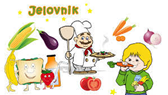 Od 19.10.2020. do23.10. 2020.PREDMETNA NASTAVARAZREDNA NASTAVAPRODUŽENI BORAVAKPODRUČNA ŠKOLAPonedjeljak, 19.10.2020.Integralno pecivo, sir trokutić, ledeni čaj,Kuhani kelj s ječmom i šećercom, kroket i medaljon, kruhGrašak varivo, kruh, jabukaUtorak, 20.10.2020. Hambi pecivo s namazom i salamom, torticaMahune varivo s kobasicom, kruh,tortica Carbonara, kuh, torticaSrijeda,21.10.2020.PizzaTjestenina sa svježim sirom i špinatom, pljeskavicaĆevapi, pomfrit, kečap, kruhČetvrtak,22.10.2020.Sirni namaz sa šunkom, kruh, voćePileći paprikaš s rižom, kruh, voćeGulaš s tjesteninom, kruh, kiseli krastavacPetak,23.10.2020.Krafna s pekmezom, čokoladno mlijekoLignje, krumpir s blitvomRiblji štapići, restani krumpir, kruh